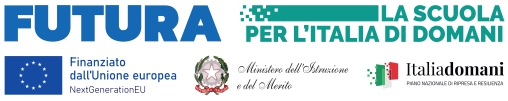 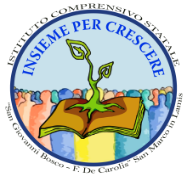 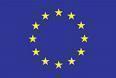 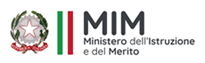 ISTITUTO COMPRENSIVO STATALE “SAN GIOVANNI BOSCO - F. DE CAROLIS”Via Dante Alighieri, 20 - 71014 San Marco in Lamis (FG)Tel./Fax: 0882-831006 – C.F. 84002010712 – C.M. FGIC848005 – C.U.F. UF0ZJIemail: fgic848005@istruzione.it - pec fgic848005@pec.istruzione.itsito web: www.icsangiovanniboscodecarolis.edu.itAllegato 2 								         Al Dirigente scolasticodell’I.C. “San Giovanni Bosco – De Carolis”Requisiti e autovalutazioneN.B. Nel C.V.:indicare l’Università, la data di conseguimento e la votazione della laurea;indicare l’Università, la data di conseguimento e la votazione del Master/ corso di perfezionamento;la durata dei corsi di formazione, l’Ente e l’anno.San Marco in Lamis, FIRMA _________________________________________                                TITOLI VALUTABILI                                TITOLI VALUTABILIPunteggio del candidatoA1. LAUREA (vecchio ordinamento o magistrale)110/110 e LODE punti 15100/110 punti 1399/80 punti 1279/60 punti 11A2. LAUREA (triennale, in alternativa al punto A1)110/110 e LODE punti 10100/110 punti 899/80 punti 779/60 punti 6A3. SECONDA LAUREA (vecchio ordinamento o magistrale o triennale)Punti 5A4. DIPLOMA (in alternativa ai punti A1 - A2 e A3)Punti 2A5. ABILITAZIONE ALL’INSEGNAMENTO (prerequisito necessario per il conferimento dell’incarico ove richiesto)	SiCERTIFICAZIONICERTIFICAZIONIB1. COMPETENZE I.C.T. CERTIFICATE riconosciute dal MIMPunti 3 (Max 1 certificazione)B2. COMPETENZE LINGUISTICHE CERTIFICATE  Punti 3 (Max 1 certificazione)B3. MASTER DI 1°/2° LIVELLO O CORSO DI PERFEZIONAMENTO DA 1500 OREPunti 3 (Max 1 certificazione)ESPERIENZE PROFESSIONALIESPERIENZE PROFESSIONALIC1. ESPERIENZE DI FACILITATORE/VALUTATORE NEI PROGETTI FINANZIATI DA FONDI EUROPEIPunti 2 per anno scolastico (Max punti 10)C2. ESPERIENZE DI ESPERTO NEI PROGETTI FINANZIATI DA FONDI EUROPEIPunti 1 per anno scolastico (Max punti 6)C3. ESPERIENZE DI TUTOR NEI PROGETTI FINANZIATI DA FONDI EUROPEIPunti 1 per anno scolastico (Max punti 6)C4. ESPERIENZE DI PROGETTISTA NEI PROGETTI FINANZIATI DA FONDI EUROPEI/MINISTERIALIPunti 1 per anno scolastico (Max punti 6)C5. ESPERIENZE DI COLLAUDATORE NEI PROGETTI FINANZIATI DA FONDI EUROPEI/MINISTERIALIPunti 1 per anno scolastico (Max punti 6)C6. PARTECIPAZIONI A GRUPPI INTERNI DI LAVORO ALLA SCUOLA: NIV – GLI - PNRRPunti 1 per anno scolastico (Max punti 6)C7. COMPONENTE STAFF DI PRESIDENZA: COLLABORATORI DEL D.S. E FF.SSPunti 1 per anno scolastico (Max punti 6)C8. ANIMATORE DIGITALEPunti 1 per anno scolastico (Max punti 6)C9. COMPONENTI DEL TEAM DIGITALEPunti 1 per anno scolastico (Max punti 6)C10. RESPONSABILE CERTIFICAZIONI INFORMATICHEPunti 1 per anno scolastico (Max punti 6)C11. RESPONSABILE CERTIFICAZIONI  LINGUISTICHEPunti 1 per anno scolastico (Max punti 6)C12. PARTECIPAZIONE A CORSI DI FORMAZIONE SULLA TEMATICA RICHIESTA IN QUALITA’ DI FORMATORE DEI DOCENTI (min. 25 ore per corso)Punti 1 per anno scolastico (Max punti 3)C13. PARTECIPAZIONE A CORSI DI FORMAZIONE SULLA TEMATICA RICHIESTA IN QUALITA’ DIDISCENTE (min. 25 ore per corso)Punti 1 per anno scolastico (Max punti 3)TOTALE PUNTEGGIOTOTALE PUNTEGGIO